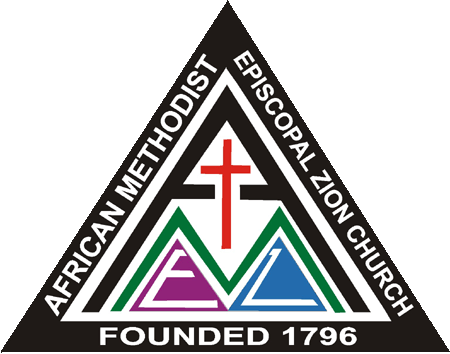 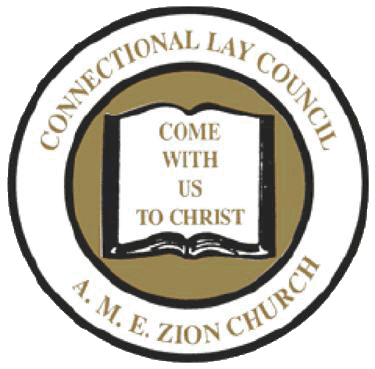    11th Quadrennial Lay ConventionTHE AFRICAN METHODIST EPISCOPAL ZION CHURCHConvention Registration FormJuly 22 – 27, 2017Knoxville Marriott501 East Hill Avenue ~ Knoxville, TN  37915Host ChurchClinton Chapel A.M.E. Zion Church, Knoxville, TNReverend John Butler, Host Pastor and Presiding ElderRt. Reverend Darryl B. Starnes, Host Bishop    Life Member: Yes No     First Time Attendee: Yes  NO   Age Group Under 18 18-40 Over 40Registration Fee:  Check Appropriate BoxEarly Registration by May 31, 2017	        $195.00  			Late (postmarked after June 1, 2017)	        $225.00		 	On-site Registration  			        $225.00Registration includes: Convention bag, Official convention program, Lay Academy materials, Legislative materials, Health information, Bishop George J. Leake III Scholarship Prayer Breakfast, Challenge Luncheon, and Victor J. Tulane Awards BanquetAdditional Event Tickets:Bishop George J. Leake III Scholarship Prayer Breakfast $35.00   No. of Tickets       Challenge Luncheon 				             $40.00   No. of Tickets       	Victor J. Tulane Awards Banquet                                          $60.00   No. of Tickets            TOTAL ENCLOSED: $_________                Make all checks and money orders payable to CLC (Connectional Lay Council).   Mail form, with payment to:  Connectional Lay Council, Attn. Priscilla Leeper,  Post Office Box 26770, Charlotte, NC  28221.    For more information Contact Priscilla Leeper, Registration Chairperson (704)866-0742.  Online convention registration is available: Register at  http://www.cvent.com/d/wvq5fr/4W Hotel Reservations: Marriott – Downtown, Knoxville, TN – 1-865-637-1234 -- Ask For: AME Zion Lay Convention Room rate $121.00 plus 17.25% state & local tax per night.  Overflow Hotel: Holiday Inn, Downtown – 1-865-522-2800 or 1-776-660-8550 - Ask For: AME Zion Lay Convention Room rate.    Hotel reservation deadline for conference rate: June 19, 2017Transportation: $20.00 round trip Airport transportation fee to and from hotel. To get on pickup list, email itinerary to jessinana@yahoo.com.  Emergency Contact:  Name                                                                                           Telephone   RelationshipFOR OFFICE USE ONLYTheme:Refocusing our Purpose, Reviewing our Practices, Retooling our People and Reaching our PotentialName: Name: Name:                                         Last                                                            First                                        Last                                                            First                                        Last                                                            First               Title: (Dr., Rev., etc)City:          City:          State/Zip:    State/Zip:    Preferred phone #: (               )                     -    Preferred phone #: (               )                     -    eMail:        eMail:        eMail:        eMail:        Episcopal District:    Annual Conference:      Annual Conference:      Annual Conference:      District:     Local Church:     Local Church:     Local Church:     